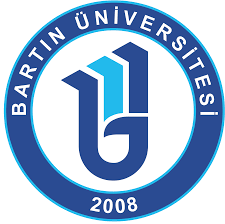 BARTIN ÜNİVERSİTESİ EDEBİYAT FAKÜLTESİ MÜTERCİM VE TERCÜMANLIK BÖLÜMÜ STAJ İŞ AKIŞI.NO1Öğrenci, staj yerini bulur.Çeviri uygulamasına yönelik olarak yurt içi ve yurt dışında staj yapılabilecek işletmeler şu şekildedir: Çeviri Büroları, İşletmelerin Dış Ticaret Departmanları, Yayıncılık Sektörü İşletmeleri, Hukuk Büroları, Turizm İşletmeleri, Kamu Kurum ve Kuruşları, Özel Sektör, Şirketler vb. Bu işletmelerin dışında başka bir alanda Staj yapılabilmesi Staj Komisyon Başkanlığınca değerlendirilip, sonuçlandırılacaktır.Öğrenci, staj yerini bulur.Çeviri uygulamasına yönelik olarak yurt içi ve yurt dışında staj yapılabilecek işletmeler şu şekildedir: Çeviri Büroları, İşletmelerin Dış Ticaret Departmanları, Yayıncılık Sektörü İşletmeleri, Hukuk Büroları, Turizm İşletmeleri, Kamu Kurum ve Kuruşları, Özel Sektör, Şirketler vb. Bu işletmelerin dışında başka bir alanda Staj yapılabilmesi Staj Komisyon Başkanlığınca değerlendirilip, sonuçlandırılacaktır.2.Staj formu ve staj defterini staj koordinatöründen temin eder.Staj formu ve staj defterini staj koordinatöründen temin eder.3.Staj yerinin uygunluğu için staj koordinatöründen sözlü onay alır.Staj yerinin uygunluğu için staj koordinatöründen sözlü onay alır. 4Öğrenci, staj başvuru dilekçesi ve staj defterinde ilgili kısımları doldurur.Öğrenci, staj başvuru dilekçesi ve staj defterinde ilgili kısımları doldurur.5Öğrenci, staj başvuru dilekçesi ve staj defterini Bölüm Staj Komisyonu yetkilisine onaylattırır.Öğrenci, staj başvuru dilekçesi ve staj defterini Bölüm Staj Komisyonu yetkilisine onaylattırır.6Öğrenci, staj başvuru dilekçesi ve staj defterini staj yapacağı kurumda onaylattırır.Öğrenci, staj başvuru dilekçesi ve staj defterini staj yapacağı kurumda onaylattırır.7Öğrenci, staj başvuru dilekçesinin iki nüshasını, nüfus cüzdanı fotokopisiile Bölüm Staj Komisyonu yetkilisine teslim eder.Öğrenci, staj başvuru dilekçesinin iki nüshasını, nüfus cüzdanı fotokopisiile Bölüm Staj Komisyonu yetkilisine teslim eder.8Staj defteriyle staja başlanır.Staj defteri staj yapılan süre boyunca her gün tükenmez kalemle doldurulur.Staj defteriyle staja başlanır.Staj defteri staj yapılan süre boyunca her gün tükenmez kalemle doldurulur.9Öğrenci, staj sonunda staj  defterinin  gerekli  kısımlarını  staj yaptığı kurum yöneticisine doldurtup, imzalatır.Öğrenci, staj sonunda staj  defterinin  gerekli  kısımlarını  staj yaptığı kurum yöneticisine doldurtup, imzalatır.10Öğrenci, staj sonunda staj defterini  Bölüm Staj Komisyonu yetkilisine teslim eder.Öğrenci, staj sonunda staj defterini  Bölüm Staj Komisyonu yetkilisine teslim eder.11.Öğrenci Bölüm Staj Komisyonu tarafından ilan edilen tarihte üç kişilik Staj Komisyonu önünde sözlü staj sınavına girer.Öğrenci Bölüm Staj Komisyonu tarafından ilan edilen tarihte üç kişilik Staj Komisyonu önünde sözlü staj sınavına girer.*Sınavı geçen öğrencinin stajıkabul edilmiş olur.Stajı kabul edilmeyen öğrenci aynıişlemleri tekrarlar.